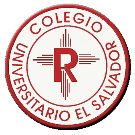 FORMULARIO PARA OPTAR A REBAJA DE COLEGIATURA AÑO 2021(COMPLETAR EN COMPUTADOR Y ENVIAR A pagos@cus.cl) (solo por mail, en formato Word o Pdf, no se recibirán formularios escritos a mano o en papel)Nombre Apoderado		:  …………………………………………………………………………………………Rut				:  ……………………………………ANTECEDENTES FAMILIARESDescripción del grupo familiar (Incluir a todas las personas que viven en la casa)ANTECEDENTES ECONÓMICOSAntecedentes de quien financia la educación del alumno (si no vive en la misma casa)2. Vivienda Familiar: Propia:                  Arrendada:                Otros (Allegado): 3. Vehículos.Tipo de Vehículo .........................................................  Año ..........   Valor Comercial .......................Tipo de Vehículo .........................................................  Año ..........   Valor Comercial .......................4. Ingresos ecónomicosIngreso mensual del grupo familiar				$  ............................Aporte económico de quien financia la educación     (si no vive en la misma casa)					$   ............................  TOTAL   							$  ...............................5. Gastos MensualesDividendo o arriendo mensual 					$ ...................... 	 Teléfono, electricidad, TV cable etc. 					$ ...................... 	Estudios de otros miembros de la familia (excluye CUS)		$ ...................... 	Gastos por salud, enfermedad o tratamiento médico, dental		$ ...................... 	Otras deudas							$ ...................... 	TOTAL				$ ....................... 	SOLICITUDExponga los motivos por los cuales postula a Rebaja de Colegiatura por dos hijos/as o más estudiando en el CUS y explicite por cuánto tiempo cree que la necesitará y cómo cree que solucionará este problema a futuro.__________________________________________________________________________________________________________________________________________________________________________________________________________________________________________________________________________________________________________________________________________________________________________________________________________________________________________________________________________________________________________________________________________________________________________________________________________________________________________________________________________________________________________________________________________________________________________________________________________________________________________________________________________________________________________________________________________________________________________________________________________________________________________________________________________________________________________________________________________________________________________________________________________________________________________________________________________________________________________________________________________________________________Indique el porcentaje de rebaja al cual opta, para uno de sus hijosMarque con una X los documentos que acompañan la solicitud: Si marcó “otros” especificar cuáles:________________________________________________________________________________________________________________________________________________________________________________________________________________________________________________Por el presente documento declaro conocer las condiciones establecidas por el Colegio para otorgar beneficio de rebaja de colegiatura para el año 2021 por tener dos o más hijos/as estudiando en el colegio y que mis ingresos no me permiten cubrir el pago total de las colegiaturas. A su vez declaro que la información contenida en este formulario es fidedigna y asumo que, en caso de incurrir en alguna omisión, el beneficio al que postulo podrá ser revocado.Nombre y firma solicitante FechaFECHA RECEPCIÓN:USO INTERNON° SOLICITUDNOMBRE  DEL ALUMNO/A DEL CUSCURSO 2021Nombre completoEdadParentescoEstudiante ( nivel) o Lugar trabajoNombre completoParentescoLugar de Trabajo10%15%20%25%30%40%50%Certificado del empleador antigüedad rentaLiquidaciones de Sueldo ( 3 ultimas)Contrato de trabajoFiniquitoDeclaración SIIPagos AFCCertificado de cotizacionesOtros ( detallar)